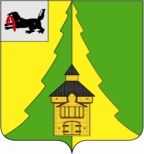 Российская Федерация	Иркутская область	Нижнеилимский муниципальный район	АДМИНИСТРАЦИЯ			ПОСТАНОВЛЕНИЕОт «15» июня 2016 г.  № 431г. Железногорск-Илимский«О внесении изменений в постановление администрации Нижнеилимского муниципального района № 515 от 06.06.2011 «Об утверждении положения об официальном информационном сайте МО «Нижнеилимский район»»Руководствуясь Федеральным законом от 01.12.2014 г. № 419-ФЗ «О внесении изменений в отдельные законодательные акты Российской Федерации по вопросам социальной защиты инвалидов в связи с ратификацией Конвенции о правах инвалидов», Федеральным законом от 9 февраля 2009 года № 8-ФЗ «Об обеспечении доступа к информации о деятельности государственных органов и органов местного самоуправления», статьей 47 Устава муниципального образования Нижнеилимский район,  ПОСТАНОВЛЯЕТ:Внести следующие изменения в постановление администрации Нижнеилимского муниципального района № 515 от 06.06.2011 «Об утверждении положения об официальном информационном сайте МО «Нижнеилимский район»:Главу 1 дополнить пунктом 1.6. следующего содержания:«1.6. Сайт должен предусматривать наличие альтернативной текстовой версии сайта для инвалидов по зрению, разработанной в соответствии с требованиями законодательства Российской Федерации к параметрам и содержанию такой версии.»Данное постановление подлежит опубликованию в периодическом издании «Вестник Думы и администрации Нижнеилимского района» и на официальном сайте администрации Нижнеилимского района.Контроль за исполнением настоящего постановления оставляю за собой. И.о. мэра района                                         В.В. ЦвейгартРассылка: в дело – 2, отдел ЖКХ, ТиС – 2.А.Ю. Белоусова3-13-64